1530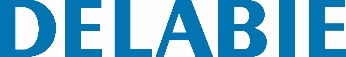 Barra de apoio reta ECO Ø 25, 300 mmReferência: 1530 Informação para prescriçãoBarra de apoio reta ECO para PMR.Tubo Ø 25, entre-eixos 300 mm.Tubo Inox epoxy branco.Fixação visível por placa 3 furos.